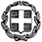 											Η Διευθύντρια                                                                                                                                                       Ελένη Νικολακάρου______________________________________________________________________________Σας υπενθυμίζουμε ότι: α) η προσφορά κατατίθεται κλειστή σε έντυπη μορφή(όχι με email ή fax)στο σχολείο και β) με κάθε προσφορά κατατίθεται από το ταξιδιωτικό γραφείο απαραιτήτως και Υπεύθυνη Δήλωση ότι διαθέτει βεβαίωση συνδρομής των νόμιμων προϋποθέσεων λειτουργίας τουριστικού γραφείου, η οποία βρίσκεται σε ισχύ.	ΕΛΛΗΝΙΚΗ ΔΗΜΟΚΡΑΤΙΑΥΠΟΥΡΓΕΙΟ ΠΑΙΔΕΙΑΣ, EΡΕΥΝΑΣΚΑΙ ΘΡΗΣΚΕΥΜΑΤΩΝ1ο ΓΥΜΝΑΣΙΟ ΠΑΛΛΗΝΗΣΠΕΡΙΦΕΡΕΙΑΚΗ Δ/ΝΣΗ Π.Ε. ΚΑΙ Δ.Ε. ΑΤΤΙΚΗΣΔΙΕΥΘΥΝΣΗ ΔΕΥΤΕΡΟΒΑΘΜΙΑΣ ΕΚΠΑΙΔΕΥΣΗΣΑΝΑΤΟΛΙΚΗΣ ΑΤΤΙΚΗΣΗμερομηνία 9/2/2023Αρ. Πρ. 52  ανακοινοποίηση ως προς τις καταληκτικές ημερομηνίες1ΣΧΟΛΕΙΟ1ο ΓΥΜΝΑΣΙΟ ΠΑΛΛΗΝΗΣ2ΠΡΟΟΡΙΣΜΟΣ/ΟΙ-ΗΜΕΡΟΜΗΝΙΑ ΑΝΑΧΩΡΗΣΗΣ ΚΑΙ ΕΠΙΣΤΡΟΦΗΣΤριήμερη επίσκεψη στο ΚΕΠΕΑ Κόνιτσας (29/3/2023  31-/3/2023) σε σύνδεση με το αρ. πρ. 78/922023 έγγραφο προς ανάρτηση του 3ου Γυμνασίου Παλλήνης.3ΠΡΟΒΛΕΠΟΜΕΝΟΣ ΑΡΙΘΜΟΣ ΣΥΜΜΕΤΕΧΟΝΤΩΝ(ΜΑΘΗΤΕΣ-ΚΑΘΗΓΗΤΕΣ)Απαιτείται Πούλμαν 50 θέσεων40 μαθητές και 4 συνοδοί4ΜΕΤΑΦΟΡΙΚΟ ΜΕΣΟ/Α-ΠΡΟΣΘΕΤΕΣ ΠΡΟΔΙΑΓΡΑΦΕΣΛΕΩΦΟΡΕΙΑ σύμφωνα με τις ισχύουσες εκείνες τις ημέρες διατάξεις περί μεταφοράς μαθητών (τήρηση των μέτρων για τη μη διάδοση του κορωνοϊού SARS Covid -19)5ΚΑΤΗΓΟΡΙΑ ΚΑΤΑΛΥΜΑΤΟΣ-ΠΡΟΣΘΕΤΕΣ ΠΡΟΔΙΑΓΡΑΦΕΣ(ΜΟΝΟΚΛΙΝΑ/ΔΙΚΛΙΝΑ/ΤΡΙΚΛΙΝΑ-ΠΡΩΙΝΟ Ή ΗΜΙΔΙΑΤΡΟΦΗ)ΈΧΕΙ ΗΔΗ ΓΙΝΕΙ Η ΚΡΑΤΗΣΗ(Παρέχεται δωρεάν ύπνος και γεύματα για τον οδηγό κατά τη διάρκεια της παραμονής μαςστη μαθητική εστία Κόνιτσας)6ΛΟΙΠΕΣ ΥΠΗΡΕΣΙΕΣ (ΠΡΟΓΡΑΜΜΑ, ΠΑΡΑΚΟΛΟΥΘΗΣΗ ΕΚΔΗΛΩΣΕΩΝ, ΕΠΙΣΚΕΨΗ ΧΩΡΩΝ, ΓΕΥΜΑΤΑ κ.τ.λ.))ΕΧΕΙ ΗΔΗ ΓΙΝΕΙ Η ΚΡΑΤΗΣΗΤΟ ΠΡΟΓΡΑΜΜΑ ΠΟΥ ΘΑ ΑΚΟΛΟΥΘΗΘΕΙ ΕΙΝΑΙ ΤΟ ΕΞΗΣ:Τετάρτη 29/3/238.00 πμ: Αναχώρηση από το 1ο Γυμνάσιο Παλλήνης προς Ιωάννινα (παραμονή γιαμεσημεριανό και περιβαλλοντική δράση)6 μμ: άφιξη στην ΚόνιτσαΠέμπτη 30/3/23Παραμονή στην Κόνιτσα- τοπικές διαδρομέςΠαρασκευή 31/3/2310.00 πμ: Αναχώρηση προς Μέτσοβο και παραμονή για επίσκεψη στο Μετσόβιο ΚέντροΔιεπιστημονικής Έρευνας του ΕΜΠ και συμμετοχή σε εκπαιδευτικό πρόγραμμα9.00 μμ: Άφιξη στην Παλλήνη (1ο  Γυμνάσιο)ΕπισήμανσηΗ εκδρομή πραγματοποιείται στο πλαίσιο σύμπραξης με το 3ο  Γυμνάσιο Παλλήνης και θασυμμετάσχουν μαθητές και από τα δυο σχολεία (1ο  και 3ο  Γυμνάσιο Παλλήνης)7ΥΠΟΧΡΕΩΤΙΚΗ ΑΣΦΑΛΙΣΗ ΕΥΘΥΝΗΣ ΔΙΟΡΓΑΝΩΤΗ(ΜΟΝΟ ΕΑΝ ΠΡΟΚΕΙΤΑΙ ΓΙΑ ΠΟΛΥΗΜΕΡΗ ΕΚΔΡΟΜΗ)ΝΑΙ8ΠΡΟΣΘΕΤΗ ΠΡΟΑΙΡΕΤΙΚΗ ΑΣΦΑΛΙΣΗ ΚΑΛΥΨΗΣΕΞΟΔΩΝ ΣΕ ΠΕΡΙΠΤΩΣΗ ΑΤΥΧΗΜΑΤΟΣ  Ή ΑΣΘΕΝΕΙΑΣ Ή ΥΠΟΧΡΈΩΣΗΣ ΣΕ ΚΑΡΑΝΤΙΝΑΝΑΙ9ΤΕΛΙΚΗ ΣΥΝΟΛΙΚΗ ΤΙΜΗ ΟΡΓΑΝΩΜΕΝΟΥ ΤΑΞΙΔΙΟΥ(ΣΥΜΠΕΡΙΛΑΜΒΑΝΟΜΕΝΟΥ Φ.Π.Α.)ΝΑΙ10ΕΠΙΒΑΡΥΝΣΗ ΑΝΑ ΜΑΘΗΤΗ (ΣΥΜΠΕΡΙΛΑΜΒΑΝΟΜΕΝΟΥ Φ.Π.Α.)ΝΑΙ11ΚΑΤΑΛΗΚΤΙΚΗ ΗΜΕΡΟΜΗΝΙΑ ΚΑΙ ΩΡΑ ΥΠΟΒΟΛΗΣ ΠΡΟΣΦΟΡΑΣ17/2/2023, 14:0012ΗΜΕΡΟΜΗΝΙΑ ΚΑΙ ΩΡΑ ΑΝΟΙΓΜΑΤΟΣ ΠΡΟΣΦΟΡΩΝ17/2/2023, 14:05